“Собраться вместе — это начало. Держаться вместе — это прогресс. Работать вместе — это успех”Генри Форд “О сотрудничестве”   Одним из условий  модернизации российской системы образования является интеграция общего и дополнительного образования в единое образовательное пространство.         Следовательно, перед учреждениями дополнительного образования и общеобразовательным учреждением стоят задачи: интеграция общего и дополнительного образования;развитие творческих и иных способностей школьников;социализация личности;помощь в личностном росте и самоопределении обучающихся.Настоящий проект является  реализацией идеи создания программы ресурсного взаимодействия МАОУ ДОД ДЮЦ «На Комсомольской»  и МАОУ СОШ № 4, 10, 11, 41, 50 лицей №18, начальная школа-детский сад №72, а также социокультурных учреждений г. Калининграда.Причины, благодаря которым возникает необходимость в организации сетевого взаимодействия между учреждением дополнительного образования и образовательными и учреждениями:1.  Выявление и развитие молодых талантов, формирование условий для профессиональной самореализации молодежи (согласно Концепции общенациональной системы выявления и развития молодых талантов,  утвержденной Президентом Российской Федерации В.В. Путиным 3 апреля 2012 года).2.  В поисках знаний дети предпочитают урокам внешкольное пространство. 3. Реализация взаимодействия учреждений общего и дополнительного образования в настоящее время перехода к ФГОС нового поколения очень актуальна и своевременна. 4. Проект расширяет возможности сотрудничества УДОД и ООУ с другими образовательными учреждениями города Калининграда по внеурочной деятельности.5. Реализуемые в рамках проекта программы внеурочной деятельности, образовательные события позволяют апробировать инновационные модели взаимодействия образовательных учреждений разных типов и видов, способствуют решению общих задач воспитания детей и подростков, их жизненному, профессиональному самоопределению, стимулируют их творческую и познавательную активность.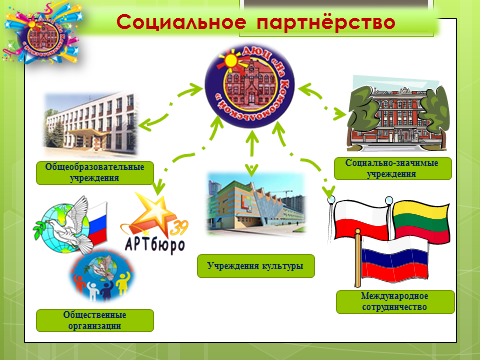 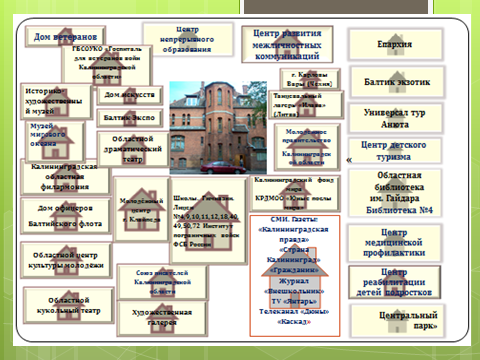 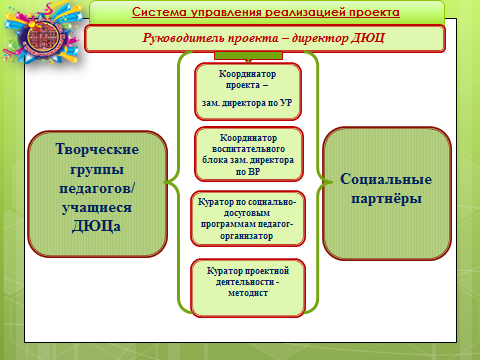 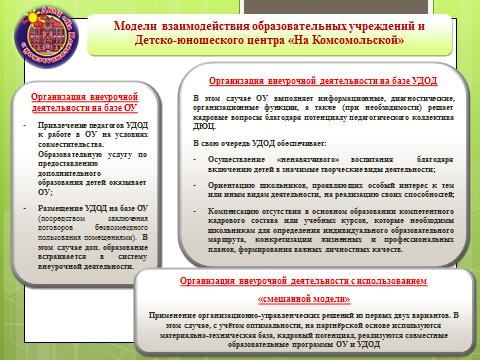 